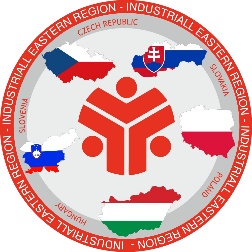 To: Members of industriAll Europe Eastern RegionindustriAll Europe member organisations from Ukraine IndustriAll Europe Prague, 15.11. 2023IndustriAll Europe Eastern Region Meeting, Prague / Czech Republic28.11.2023Draft AgendaWelcome and introduction of the agenda, Roman ĎurčoSituation and news from industriAll Europe, including the preparation of the Executive committee - the position of the Eastern Region on policies and policy documents of industriAll Europe, Judith Kirton-DarlingChanges in the industriAll Europe secretariat / election of Luc to ITUC, Judith Kirton-DarlingCampaign for Industrial Jobs/Campaign focused on the EP elections – requirements, Judith Kirton-Darling Development and implementation of the directive on the European minimum wage: SWP CBSP will discuss national seminars focused on the implementation of this directive, Judith Kirton-DarlingIntegration of Ukrainian members into IE/use of membership of the EU-Ukraine Domestic Advisory Group Judith Kirton-DarlingThe social agreement for just transition. Future after the elections in Poland, KADRAThe situation in the countries of the Eastern region – reports from individual countries, representative of individual countriesOthersAfter each agenda issue the discussion (questions & answers) will follow.Timeframe of the meeting:27.11.2023 Late afternoon – arrival of participantsFree time in Prague28.11.202309:00                 	Beginning of the meeting10:30 – 11:00    	Coffee break11:00 – 12:30    	Continuation of the meeting12:30 – 14:00    	Lunch break14:00 – 15:30    	Continuation of the meeting 15:30 – 16:00    	Coffee break16:00 – 18:00    	Continuation of the meeting 18:30                 	Dinner at the invitation of Czech trade unions29.11.2023Departure after the breakfast